Name des Vertragspartners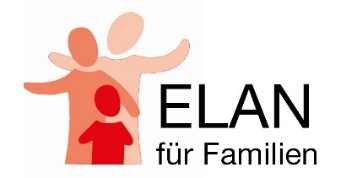 Straße HausnummerPostleitzahl OrtDRK Landesverband Sachsen-Anhalt e.V.Familienbildungsprogramm „ELAN“Lüneburger Straße 239106 Magdeburg											DatumRechnung (Rechnungsnummer)Sehr geehrte Frau Janetzki,für das Modul XX zum Thema „…“ stelle ich Ihnen für die Betreuung der nicht schulpflichtigen Kinder während der Seminare folgende Kosten in Rechnung und bitte um Überweisung auf die angegebene Bankverbindung.ELAN-Projekt vom XX.XX.20XX bis XX.XX.20XX, Veranstaltungsortggf. Hinweis: Es wird gemäß §19 Abs.1 Umsatzsteuergesetz keine Umsatzsteuer erhoben.BankverbindungName der Bank		……………………………………IBAN 			DE …………………………………BIC			…………………………………….Mit meiner Unterschrift erkläre ich, dass ich den Ehrenamtsfreibetrag in Höhe von z. Zt. 3.000,00 Euro/Kalenderjahr durch Einnahmen aus anderen ehrenamtlichen Tätigkeiten nicht in Anspruch genommen habe bzw. in Anspruch nehmen werde.Mit freundlichen Grüßen,NameDatum/UhrzeitTätigkeit/InhalteStundenBetrag10.03.20239:00 – 12:00 Uhr3 Std. á 30,00 €90,00 €11.03.202309:00 – 10:30 Uhr1,5 Std. á 30,00 €45,00 €Fahrtkosten (zusätzlich Fahrtkostenabrechnung einreichen)z.B. Halle – MD - Halle0,20 € á 172km34,40 €GesamtsummeGesamtsummeGesamtsumme169,40 €